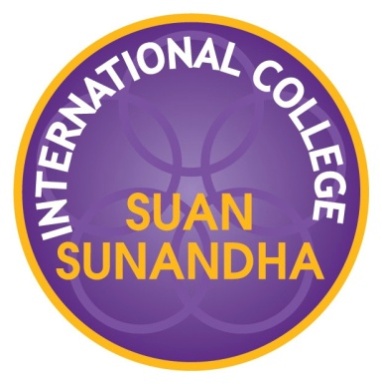 TQF.5 Course ReportCourse Code :	GEN0312Course Title :	Financial LiteracyCredits :		3(3-0-6)  Semester /Academic Year : 1 / 2020Students :  Bachelor of Business Administration  Program in  Digital International BusinessLecturer(s) :	Ms. Nalin  Simasathiansophon	International College, Suan Sunandha Rajabhat UniversityCourse Report Section 1: General InformationSection 2 : Actual Teaching Hours Compared with Teaching Hours Specified in the Teaching PlanSection 3 : Course OutcomesSection 4 : Problems and Impacts  2. Administration and organizationSection 5 : Course EvaluationSection 6 : Improvement PlanResponsible Faculty Member/Coordinator:  Aj.Nalin Simasathiansophon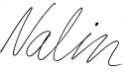 Signature......................................... Submission  Date  28 December 2020Chairperson/Program Director: ……………………………………..…………….Signature............................................. Receipt Date ........................................Institution : Suan Sunandha Rajabhat UniversityCampus/Faculty/Department : International College1. Course Code and Title : GEN0312  Financial Literacy2. Pre-requisite (if any) :             None2. Pre-requisite (if any) :             None3. Faculty Member(s) Teaching the Course and Sections    	Ms.Nalin  Simasathiansophon    Sections:   01                                                         Room No.   402  4. Semester and Academic YearSemester 1 Academic Year 20205.  Venue International College, Nakhon Pathom Campus1.  Number of actual teaching hours compared with the teaching plan1.  Number of actual teaching hours compared with the teaching plan1.  Number of actual teaching hours compared with the teaching plan1.  Number of actual teaching hours compared with the teaching planTopicsNo. of teaching hours in the planNo. of actual teaching hoursReason(s) (in case the discrepancy is more than 25%)Topic 1 Introduction to Financial LiteracyAn overview of financial literacyTypes of finance3 hours3 hours-Topic 2 Financial StateFinancial situationFinancial life stages3 hours3 hours-Topic 3 Value of MoneyDefinitionHow value of money has changed over time? 3 hours4 hoursStudents has been assigned homework to enhance understanding in terms of money and how to measure its value.Topic 4 Financial ManagementSaving and investingMoney management3 hours3 hours-Budget planning3 hours3 hours-Work & benefitsPensions & retirement3 hours3 hours-Topic 5 Household DebtsCauses of household debtsBorrowingRenting and Mortgaging3 hours4 hoursAn hour dominated for the midterm exam reviewTopic 6 Financial ActivitiesDefinitionTransactions from creditors Types of loanInterest payments3 hours3 hours-Transactions from investorsIssuing stockDividends3 hours3 hours-TopicsTopicsTopicsNo. of teaching hours in the planNo. of teaching hours in the planNo. of actual teaching hoursNo. of actual teaching hoursNo. of actual teaching hoursNo. of actual teaching hoursReason(s) (in case the discrepancy is more than 25%)Topic 7 Acts and ContractsBuying contractsLease contractsLoan contractsTopic 7 Acts and ContractsBuying contractsLease contractsLoan contractsTopic 7 Acts and ContractsBuying contractsLease contractsLoan contracts3 hours3 hours3 hours3 hours3 hours3 hours-Topic 8 Personal Financial StatementBalance sheetTopic 8 Personal Financial StatementBalance sheetTopic 8 Personal Financial StatementBalance sheet3 hours3 hours4 hours4 hours4 hours4 hoursStudents need to practice Microsoft Excel.Income statementIncome statementIncome statement3 hours3 hours3 hours3 hours3 hours3 hours-Cash flow statementCash flow statementCash flow statement3 hours3 hours3 hours3 hours3 hours3 hours-Class summaryClass summaryClass summary3 hours3 hours3 hours3 hours3 hours3 hours-TotalTotalTotal4242454545452.  Topics that couldn’t be taught as planned2.  Topics that couldn’t be taught as planned2.  Topics that couldn’t be taught as planned2.  Topics that couldn’t be taught as planned2.  Topics that couldn’t be taught as planned2.  Topics that couldn’t be taught as planned2.  Topics that couldn’t be taught as planned2.  Topics that couldn’t be taught as planned2.  Topics that couldn’t be taught as planned2.  Topics that couldn’t be taught as plannedTopics that couldn’t be taught (if any)Topics that couldn’t be taught (if any)Significance of the topics that couldn’t be taughtSignificance of the topics that couldn’t be taughtSignificance of the topics that couldn’t be taughtSignificance of the topics that couldn’t be taughtSignificance of the topics that couldn’t be taughtCompensationCompensationCompensationNoneNoneNoneNoneNoneNoneNoneNoneNoneNone3. Effectiveness of the teaching methods specified in the Course Specification 3. Effectiveness of the teaching methods specified in the Course Specification 3. Effectiveness of the teaching methods specified in the Course Specification 3. Effectiveness of the teaching methods specified in the Course Specification 3. Effectiveness of the teaching methods specified in the Course Specification 3. Effectiveness of the teaching methods specified in the Course Specification 3. Effectiveness of the teaching methods specified in the Course Specification 3. Effectiveness of the teaching methods specified in the Course Specification 3. Effectiveness of the teaching methods specified in the Course Specification 3. Effectiveness of the teaching methods specified in the Course Specification Learning OutcomesTeaching methods specified in the course specificationTeaching methods specified in the course specificationTeaching methods specified in the course specificationEffectiveness(Use )Effectiveness(Use )Effectiveness(Use )Effectiveness(Use )Problems of the teaching method(s) (if any) and suggestionsProblems of the teaching method(s) (if any) and suggestionsLearning OutcomesTeaching methods specified in the course specificationTeaching methods specified in the course specificationTeaching methods specified in the course specificationYesYesNoNoProblems of the teaching method(s) (if any) and suggestionsProblems of the teaching method(s) (if any) and suggestions1. Morals and EthicsAttendance criteriaObservationOpen-end questionsAttendance criteriaObservationOpen-end questionsAttendance criteriaObservationOpen-end questions----2. KnowledgeMid-term examinationFinal examinationMid-term examinationFinal examinationMid-term examinationFinal examination----3. Cognitive SkillsPeer reviewGroup discussionPeer reviewGroup discussionPeer reviewGroup discussion--Students have a problem of gathering information and creative use of data. Thus, lecturer needs to encourage them to show more ideas to the class. Students have a problem of gathering information and creative use of data. Thus, lecturer needs to encourage them to show more ideas to the class. 4. Interpersonal Skills and ResponsibilitiesCooperative learningCooperative learningCooperative learning--Students need to improve interpersonal communication skill. Thus, lecturer encouraged them to share information with the class.Students need to improve interpersonal communication skill. Thus, lecturer encouraged them to share information with the class.5. Numerical Analysis, Communication and Information Technology SkillsHands-on technologyGroup reportHands-on technologyGroup reportHands-on technologyGroup report--Students needed to practice ICT skills, especially Microsoft Excel.Students needed to practice ICT skills, especially Microsoft Excel.4. Suggestions for Improving Teaching Methods	Group activities and discussion should be applied to maximize students’ analysis and creative skills.1. Number of registered students :  	142. Number of students at the end of semester :  133  Number of students who withdrew (W)  :  14. Grade distribution 5. Factors causing unusual distribution of grades (If any)         None 6. Discrepancies in the evaluation plan specified in the Course Specification6. Discrepancies in the evaluation plan specified in the Course Specification   6.1 Discrepancy in evaluation time frame   6.1 Discrepancy in evaluation time frameDetails of DiscrepancyReasonsNoneNone    6.2 Discrepancy in evaluation methods    6.2 Discrepancy in evaluation methodsDetails of DiscrepancyReasonsNoneNone7. Verification of students’ achievements7. Verification of students’ achievementsVerification Method(s)Verification Result(s) 1. Interview2. Group discussion3. Question & answer1. Students like hands-on activities in the class room. 2. Students were able to apply knowledge learnt in the classroom and transfer it to their friends by role-playing.3. Students could use creative skill in developing story in group project, role-playing.1. Teaching and learning resources1. Teaching and learning resourcesTeaching Problems: NoneImpacts on students’ learning : NoneLearning Resources Problems:NoneImpacts  on students’ learning : NoneProblems from administrationNoneImpacts on students’ learning NoneProblems from organizationNoneImpacts on students’ learningNone1. Results of course evaluation by students  Important comments from evaluation by students	This course allows students to apply their knowledge learnt in the classroom with financial skill.    1.2 Faculty members’ opinions on the comments in 1.1          Lecturer should use more active learning techniques to encourage students applying financial knowledge in the creative way.2.  Results of course evaluation by other evaluation methods2.1 Important comments from evaluation by other evaluation methods           Students had a chance to practice their financial knowledge using mobile application. They also learn how to keep on track for saving and spending.  2.2  Faculty members’ opinions on the comments in 2.1         Using role-playing makes students understand concept easily. 1. Progress of teaching and learning improvement recommended in the previous Course Report1. Progress of teaching and learning improvement recommended in the previous Course Report1. Progress of teaching and learning improvement recommended in the previous Course ReportImprovement plan proposed in Semester 3 Academic year 2019     - A plan to use active learning with students.Results of the plan implementation (In case no action was taken nor completed, reasons must be provided.)- Students like hands-on activity because they can get the real financial knowledge from practicing it.Results of the plan implementation (In case no action was taken nor completed, reasons must be provided.)- Students like hands-on activity because they can get the real financial knowledge from practicing it.2. Other improvements          There is a need to encourage students using Microsoft Excel when calculating personal financial net worth.2. Other improvements          There is a need to encourage students using Microsoft Excel when calculating personal financial net worth.3. Suggestions for improvement for Semester 2 Academic year 20203. Suggestions for improvement for Semester 2 Academic year 20203. Suggestions for improvement for Semester 2 Academic year 2020SuggestionsTime FrameResponsible personA plan to use Microsoft Excel Throughout the semesterAj.Nalin Simasathiansophon4.  Suggestions of faculty member(s) responsible for the course      None4.  Suggestions of faculty member(s) responsible for the course      None4.  Suggestions of faculty member(s) responsible for the course      None